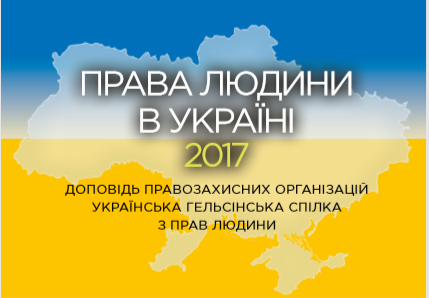 ВИКОНАВЧЕ РЕЗЮМЕКиїв-2018ВИКОНАВЧЕ РЕЗЮМЕЩОРІЧНОЇ АНАЛІТИЧНОЇ ДОПОВІДІ ПРАВОЗАХИСНИХ ОРГАНІЗАЦІЙ«ПРАВА ЛЮДИНИ В УКРАЇНІ – 2017”Доповідь «Права людини в Україні», яка поширюється щорічно, починаючи з 2004 року, готується спільними зусиллями правозахисних неурядових організацій та окремих фахівців під загальною редакцією Української Гельсінської спілки з прав людини.Цьогорічна доповідь містить огляд найбільш актуальних проблем у сфері дотримання прав людини і основних свобод в Україні в 2017 році, обумовлених збройним конфліктом. Згідно авторів, ситуація протягом року була ускладнена щонайменше наступними факторами:Принаймні 644 людини стали жертвами систематичних порушень фундаментальних прав людини в умовах збройного конфлікту, що мали місце на території Донбасу, яка не  контролюється українською владою (112 загиблих та 532 поранених). Щодо порушень прав людини в окупованому Криму, то найпоширенішими та найбільш резонансними з них стали неправомірне переслідування кримських татар та призов мешканців Криму до лав Збройних сил Російської Федерації. Урядом України не були розроблені державні стандарти евакуації та супроводу дітей та осіб з інвалідністю під час військових дій, гуманітарних ситуацій та стихійного лиха. Так само не було забезпечено належні умови для захисту цивільного населення в зоні конфлікту.Більшість військових операцій не були сплановані або контрольовані у спосіб, який передбачав би зведення до мінімуму шкоди цивільному населенню від застосування зброї.Більше ніж 200 тисяч дітей потребували термінової психологічної допомоги через психологічні травми внаслідок перебування під обстрілами, загибелі рідних та близьких, тощо.Існуючі обмеження свободи пересування продовжували непропорційно впливати на цивільне населення, що проживає безпосередньо біля лінії зіткнення, перешкоджаючи його доступу до медичних, освітніх, соціальних, адміністративних та юридичних послуг.Протягом 2017 року залишалась актуальною проблема запобігання насильству щодо жінок, зокрема у зв’язку зі збройним конфліктом на сході України та у сімейній сфері (було зареєстровано 110 932 заяви і повідомлення про вчинені правопорушення та інші події, пов’язані з насильством у сім’ї).Традиційна система кримінальної юстиції залишилася непристосованою до захисту фундаментальних прав людини в умовах збройного конфлікту та окупації – з обмеженим доступом жертв до правосуддя та безкарністю злочинців, що обумовило недостатній рівень відповідальності української держави перед своїми громадянами.Парламентом не були прийняті закони щодо встановлення правових гарантій та механізмів реалізації свободи мирних зібрань, що, в свою чергу, перешкоджає відповідним державним органам ухвалювати підзаконні нормативно-правові акти та навіть методичні рекомендації, які б регулювали дії відповідних органів під час мирних зібрань.Невирішеною залишається проблема реалізації виборчих прав внутрішньо переміщеними особами, зокрема щодо голосування на місцевих виборах, та обрання народних депутатів в одномандатних округах. Досі не розв’язане питання захисту права власності, порушене у зв’язку з анексією Криму та збройним конфліктом на Донбасі. Перш за все, відсутній прогрес у створенні механізму реституції та компенсації за майно, зруйноване та/або пошкоджене в результаті збройного конфлікту, що спричинило численні звернення постраждалих до суду з метою отримання відшкодування. По-друге, немає жодної комплексної державної програми з пільгового кредитування, будівництва, відновлення або придбання нового житла для постраждалого населення.Внутрішньо переміщені особи продовжують переживати сталі труднощі, пов’язані із припиненням, відмовою у нарахуванні соціальних виплат, бюрократичністю процедури перевірки, проблемами з відновленням документів (паспортів, документів про освіту, правовстановлюючих документів на майно, інші), отриманням субсидій. Значні труднощі виникали під час реалізації права на освіту на тимчасово окупованих територіях. Так, кількість дітей, які навчаються дистанційно/на екстернаті, зросла більш, ніж на третину. Недостатній період для впровадження змін та маніпуляції закладів не дозволили організувати вступ мешканців Донбасу та, особливо, Криму до українських ВНЗ. На додаток, перевантаженість педагогічного персоналу та безоплатне надання освітніх послуг знижує якість навчання і не дозволяє проводити його у повному обсязі.Через відсутність ефективного механізму притягнення до відповідальності за дискримінацію у 2017 році тривали порушення прав різних вразливих груп з боку представників органів влади, депутатів, страхових компаній, закладів культури.Все ще залишається постійною тенденція низької залученості жінок до процесу прийняття рішень у політичній та економічній сферах, навіть на тлі високого рівня їх кваліфікації. Скорочення мережі соціальних закладів і послуг, реформа соціального забезпечення, сфери комунальних послуг, медична, пенсійна та адміністративна реформи  стали викликом для гендерної рівності в Україні та доступу жінок і дівчат до якісних послуг.З посиланням на результати огляду у звіті викладені конкретні рекомендації органам державної влади України щодо усунення порушень прав людини та основних свобод, а також покращення ситуації в цілому. Так, зокрема, для більш повного захисту прав постраждалого від конфлікту населення рекомендується:Кабінету Міністрів забезпечити виконання Національної стратегії у сфері прав людини та перегляд Плану дій на її реалізацію з урахуванням потреби захисту прав людини у зв’язку зі збройним конфліктом.Верховній Раді України прискорити процес ратифікації Римського Статуту Міжнародного кримінального суду.Міністерству інформаційної політики виробити чіткі умови та критерії протидії інформаційній війні та гібридним загрозам, за яких обмеження допускалися б лише на підставі закону та з урахуванням міжнародних стандартів.Міністерству освіти та науки розвивати можливості дистанційної та екстернатної освіти, особливо для мешканців тимчасово окупованих територій.Кабінету Міністрів розробити механізм формування фонду виплат матеріальної компенсації жертвам конфлікту, а Міністерству соціальної політики ініціювати створення робочої групи з розробки критеріїв та запровадження диференційованого рівня цієї компенсації.Кабінету Міністрів України створити ефективний та всеосяжний адміністративний механізм реституції та компенсації за майно, зруйноване та/ або пошкоджене в результаті збройного конфлікту.Верховній Раді невідкладно розглянути та ухвалити законодавчі ініціативи, спрямовані на забезпечення виборчих прав внутрішньо переміщених осіб, у тому числі щодо участі у місцевих виборах.Державній фіскальній службі спільно з Міністерством з питань тимчасово окупованих територій та ВПО розробити за участю громадськості та впровадити системну програму заходів підтримки малого та середнього підприємництва на тимчасово окупованих територіях та у регіонах, розвиток яких зазнав негативного впливу через збройний конфлікт на сході України.Міністерствам оборони та внутрішніх справ підвищити ефективність заходів для забезпечення захисту цивільного населення, яке проживає поблизу лінії зіткнення (в тому числі, стосовно процесу евакуації).Міністерству оборони, Генеральному штабу Збройних сил України тримати у фокусі постійної уваги питання суворої заборони використання зброї невибіркової дії у населених районах та дотримання особовим складом вимог міжнародного гуманітарного права.Кабінету Міністрів забезпечити припинення будь-яких контактів Пенсійного фонду України з органами Російської Федерації, які мають наслідком передачу персональних даних громадян України органам держави-агресора.Профільним комітетам Верховної Ради України спільно з Державною пенітенціарною службою (а) розробити механізм евакуації та добровільного переведення осіб, засуджених до початку конфлікту, на підконтрольну урядові України територію незалежно від їх зареєстрованого місця проживання для забезпечення можливості спілкування з родиною; (б) ініціювати розробку заходів із забезпечення соціальної, психологічної та іншої підтримки членів сім’ї осіб, які силоміць утримуються в місцях несвободи на території РФ та тимчасово окупованій території Криму за відсутності належних правових підстав.Генеральній прокуратурі, Державному бюро розслідувань, Національній поліції, Службі безпеки України забезпечити ефективне розслідування злочинів, пов’язаних з насильницьким зникненням і незаконним обмеженням свободи.Міністерству соціальної політики спільно з профільними парламентськими комітетами та міністерствами розробити державну програму підтримки жертв конфлікту, яка передбачатиме: соціальну та психологічну реабілітацію осіб, що стали заручниками/ полоненими незаконних збройних угруповань або дістали інвалідність у зоні АТО; безоплатну правову допомогу, заходи фізичної безпеки; можливість отримання нової освіти на бюджетній основі або небюджетній із поверненням коштів.Кабінету Міністрів запровадити низку заходів для забезпечення права на свободу пересування при перетині лінії розмежування в Донецький та Луганський областях та адміністративного кордону між материковою частиною України та Кримом.Профільним комітетам Верховної Ради ініціювати розширення мережі контрольних пунктів в’їзду-виїзду з розміщенням на них пунктів обслуговування мешканців Донбасу та Криму (центри надання адміністративних, соціальних, банківських послуг, послуг нотаріуса, послуг безоплатної правової допомоги тощо). Забезпечити право власності, розширивши перелік товарів та речей для особистого користування, перевезення яких через лінію розмежування/ адміністративну межу дозволено. Міністерству закордонних справ України використовувати правові та міжнародні механізми для захисту свободи совісті та релігійних організацій на тимчасово окупованій території та в окремих районах Донецької та Луганської областей, на території яких Уряд України тимчасово не здійснює своїх повноважень.Ця публікація стала можливою завдяки програмі «Права людини в дії», яку впроваджує Українська Гельсінська спілка з прав людини завдяки щедрій підтримці американського народу, наданої через Агентство США з міжнародного розвитку (USAID). Американський народ, через USAID, надає економічну та гуманітарну допомогу по всьому світу понад 55 років. В Україні допомога USAID надається у таких сферах як: економічний розвиток, демократія та управління, охорона здоров’я і соціальний сектор. Починаючи з 1992 р., Агентство США з міжнародного розвитку надало Україні технічну та гуманітарну допомогу на суму 1,8 мільярда доларів. Детальнішу інформацію про програми USAID в Україні можна отримати на офіційному веб-сайті USAID http://ukraine.usaid.gov та сторінці у Facebook https://www.facebook.com/USAIDUkraine.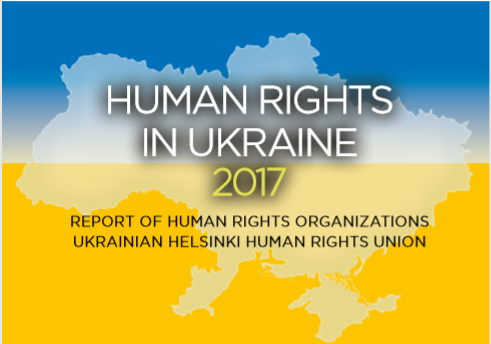 EXECUTIVE SUMMARYKyiv-2018EXECUTIVE SUMMARYOF THE ANNUAL ANALYTICAL REPORT BY THE HUMAN RIGHTS ORGANIZATIONS“HUMAN RIGHTS IN UKRAINE – 2017”Human Rights in Ukraine Report has been producing since 2004 on the annual basis by a cohort of human rights organizations and individual experts under general edition of the Ukrainian Helsinki Human Rights Union. This year’s edition provides an overview of the most pressing problems related to observance of human rights and fundamental freedoms in Ukraine in 2017 caused by the armed conflict. According to the authors, the human rights situation in the commitment period was aggravated by at least the following factors:At least 644 have fallen victims (112 as dead and 532 as wounded) in result of systematic violations of fundamental human rights occurred in the non-government controlled areas (NGCA) of Donbas amid the armed conflict. Unlawful persecution of the Crimean Tatars, as well as recruiting Crimea residents to the Armed Forces of the Russian Federation became the most trending and resonant among human rights violations committed in the illegally occupied Crimea.Standards for the evacuation and escort of children and persons with disabilities during military operations, humanitarian situations and natural disasters failed to be developed by the Government of Ukraine (GOU), as well as adequate conditions for the protection of civilians in the conflict zone were not provided.The majority of military operations were not planned or controlled in a way that would minimize harm from the use of weapons to civilians.More than 200 thousand children are in need for urgent psychological help because of mental traumas resulted from their being under fire, deaths of their relatives etc.Civilians residing in the close proximity to the boundary line continue experiencing impeded access to medical, educational, social, administrative, and legal services because of the lasting and disproportional restrictions on freedom of movement.  Preventing violence against women (particularly, violence conflict-generated) was among the most urgent problems to be addressed within the year. In light of this noteworthy are 110,932 complaints and other notices as for committed episodes of domestic violence that is a very sound number in support of this worrying tendency in 2017.The traditional system of criminal justice has not been adapted to the protection of fundamental human rights amid armed conflict and occupation: currently it provides only limited justice for victims and impunity for perpetrators. Thus, the accountability of the state to its citizens also appears as limited. Legal mechanisms to ensure freedom of peaceful assemblies have not been established since the Parliament of Ukraine failed to adopt any corresponding laws. This, in its turn, prevents further adoption of subordinate legal acts and methodological recommendations by the state bodies that would regulate the actions of engaged actors during peaceful assemblies in Ukraine.The voting rights of internally displaced persons (IDPs), in respect of voting at the local elections and elections of people’s deputies in single-member districts, remained unregulated.Legal issue of protection of property rights, violated in connection with Crimea’s annexation and the armed conflict in Donbas, has not yet been resolved. Next to no progress made with establishing a mechanism for restitution and compensation for the property destroyed or damaged amid the armed conflict (which resulted in numerous complaints to courts for getting reimbursement), there are no comprehensive state programs of easy-term loans, building, restoring or purchasing new housing for the affected population.Legal issues related to suspension of payments, creation of bureaucratic obstacles when entitling various types of social assistance, as well as receiving subsidies, and issuance/re-issuance of documents (for instance, passports, diplomas on education, documents certifying property rights) were among those ones that troubled IDPs the most throughout the year.    Enjoying the right to education by conflict-affected people was saddled with significant difficulties. In particular, a number of children pursuing distance learning or external study programs has increased by more than a third. Plenty of young people, both from NGCA of Donbas and especially from annexed Crimea, failed to enter Ukrainian universities because the admission process still needs to be reformatted. In addition, the growing workload for teachers and deliver of educational services on free of charge basis reduce the quality of education and do not allow to provide a required amount of educational services. Discrimination against vulnerable groups (for instance, by representatives of public agencies, MPs, insurance companies, and cultural institutions) has been the matter of concern in 2017, because still there is no effective mechanism for prosecuting discriminators.Low involvement of women in the decision-making process in the political and economic spheres is still a trending issue, even regardless a high level of their professional qualifications. The reform of social security sector, medical reform, decreasing a number of social services institutions, pension reform, reform of the public utilities and the administrative reform became a challenge for ensuring gender equality in Ukraine, as well as even obstructed women’s and girls’ access to quality services.Based on the results of the review, the report provides recommendations to the state agencies of Ukraine on how to eliminate the violations of human rights and fundamental freedoms and to improve the situation as a whole. In particular, in order to ensure full-fledged protection of the conflict-affected and displaced people’s rights, it is recommended to: The Cabinet of Ministers to ensure implementation of the National Strategy in the Sphere of Human Rights and review of its Action Plan taking into consideration the need to protect human rights affected by the military conflict.The Verkhovna Rada to speed up the process of ratification of the Rome Statute of the International Criminal CourtThe Ministry of Information Policy to elaborate clear conditions and criteria for counteracting the information warfare and related hybrid threats, which would allow imposing restrictions only on the grounds prescribed in the domestic legislation and international human rights instruments.The Ministry of Education and Science to ensure development of the system of distance learning and external studies, especially for the residents of temporarily occupied and non-government controlled territories.The Cabinet of Ministers to elaborate the mechanism for formation of the fund to compensate material damage to the conflict victims, while the Ministry of Social Policy should initiate creation of a working group for elaborating criteria and introducing the differentiated level of such compensation.The Cabinet of Ministers to create an efficient and comprehensive administrative mechanism of restitution and compensation for the property being destroyed and/ or damaged due to the armed conflict.The Verkhovna Rada to urgently consider and approve legislation aimed at guaranteeing the internally displaced persons the right to vote, including in regards to their participation in the local elections.In cooperation with the Ministry on Affairs of Temporarily Occupied Territories and IDPs and with engagement of the civil society, the State Fiscal Service of Ukraine should elaborate and introduce the comprehensive program on support to small and medium-sized businesses from the temporarily occupied territories and in the regions that are being negatively affected by the military conflict in the eastern Ukraine.The Ministries of Defense and of Interior to enhance the efficiency of actions aimed at ensuring that civilians, residing in the close proximity to the frontline, are protected (including, the evacuation process).The Ministry of Defense and the General Staff of the Ukrainian Armed Forces should constantly monitor the issue of strict prohibition of indiscriminate weapons in the populated areas and compliance with the international humanitarian law by the military personnel.The Cabinet of Ministers should terminate any contacts of the Ukraine’s Pension Fund with the state bodies of the Russian Federation, which result in the transfer of personal data of Ukrainian citizens to the aggressor state’s authorities.In cooperation with the State Penitentiary Service, the profile parliamentary committees should (a) elaborate the mechanism of evacuation and voluntary transfer of the persons convicted prior to the conflict’s outbreak to the GOU-controlled territory of Ukraine regardless of the registered place of their residence to ensure the possibility of communication with their families; (b) initiate elaboration of measures to ensure social, psychological and other kinds of support for the family members of persons forcibly kept in the detention centers in the RF territory and temporarily occupied Crimea without legal grounds.The Prosecutor General’s Office, the State Bureau of Investigation, the National Police, the Security Service of Ukraine should ensure efficient investigation of crimes related to enforced disappearance and illegal deprivation of liberty.In cooperation with profile parliamentary committees and other ministries, the Ministry of Social Policy should elaborate the state program of supporting conflict victims (which will cover the issues of social and psychological rehabilitation of hostages/ prisoners of war held captive by the illegal armed formations or people with conflict-related disability; free legal aid, measures to ensure physical safety; possibility of obtaining new education on a budgetary or non-budgetary basis with subsequent cost reimbursement).The Cabinet of Ministers should introduce a set of measures to ensure the rights to the freedom of movement for persons crossing the contact line in Donbas and administrative border between the mainland Ukraine and Crimea.Profile committees of the Verkhovna Rada should initiate expansion of the network of entry-exit checkpoints and establishment of unites meant to serve the residents of Donbas and Crimea (such as centers for provision of administrative, social, banking and notary services, free legal aid delivery etc.). The right to property should be ensured via expanding the list of goods and belongings for personal use allowed to be taken when crossing the line of contact/administrative border.The Ministry of Foreign Affairs to apply legal and international mechanisms to protect freedom of conscience and religious organizations in the temporarily occupied territory and in certain districts of Donetsk and Luhansk oblasts, in the territory of which the GOU temporarily does not exercise its authorities.This publication is made possible by the generous support from the American people through the United States Agency for International Development (USAID) within the framework of the Human Rights in Action Program being implemented by the Ukrainian Helsinki Human Rights Union. The contents are the responsibility of the authors and do not necessarily reflect the views of the USAID or the United States Government.The American people, through USAID, have provided economic and humanitarian assistance worldwide for over 55 years. In Ukraine, USAID’s assistance focuses on three areas: Health and Social Transition, Economic Growth and Democracy and Governance. USAID has provided 1.8 bln. technical and humanitarian assistance to Ukraine since 1992. For additional information about USAID programs in Ukraine, please visit our website: http://ukraine.usaid.govor our Facebook page at https://www.facebook.com/USAIDUkraine.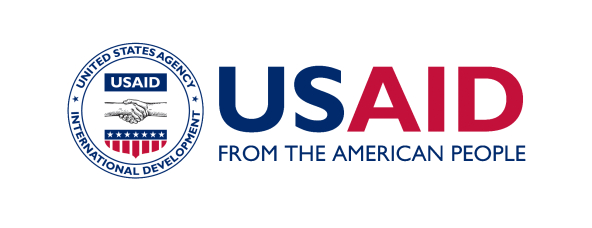 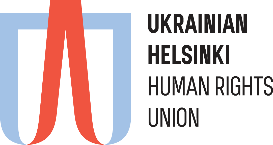 